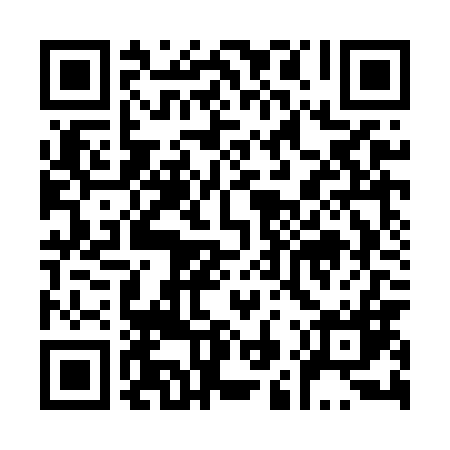 Prayer times for Wolka Domaszewska, PolandWed 1 May 2024 - Fri 31 May 2024High Latitude Method: Angle Based RulePrayer Calculation Method: Muslim World LeagueAsar Calculation Method: HanafiPrayer times provided by https://www.salahtimes.comDateDayFajrSunriseDhuhrAsrMaghribIsha1Wed2:295:0112:285:357:5610:162Thu2:254:5912:285:367:5710:203Fri2:214:5712:275:377:5910:234Sat2:174:5512:275:388:0010:265Sun2:144:5312:275:398:0210:306Mon2:134:5212:275:408:0410:337Tue2:124:5012:275:418:0510:348Wed2:124:4812:275:428:0710:359Thu2:114:4612:275:438:0910:3510Fri2:104:4512:275:448:1010:3611Sat2:104:4312:275:458:1210:3712Sun2:094:4112:275:468:1310:3713Mon2:084:4012:275:478:1510:3814Tue2:084:3812:275:488:1610:3915Wed2:074:3712:275:498:1810:3916Thu2:074:3512:275:508:1910:4017Fri2:064:3412:275:508:2110:4118Sat2:054:3212:275:518:2210:4119Sun2:054:3112:275:528:2410:4220Mon2:044:3012:275:538:2510:4321Tue2:044:2812:275:548:2710:4322Wed2:034:2712:275:558:2810:4423Thu2:034:2612:275:558:2910:4424Fri2:034:2512:285:568:3110:4525Sat2:024:2412:285:578:3210:4626Sun2:024:2312:285:588:3310:4627Mon2:024:2212:285:598:3510:4728Tue2:014:2112:285:598:3610:4829Wed2:014:2012:286:008:3710:4830Thu2:014:1912:286:018:3810:4931Fri2:004:1812:286:018:3910:49